* Kastamonu Üniversitesi Fen ve Mühendislik Bilimleri Bilimsel Araştırma ve Yayın Etiği Kurulu Yönergesini okudum. Yönergede belirtilen hususlara uygun olarak çalışacağımı,* Başvuruda sunduğum tüm bilgilerin doğru ve eksiksiz olduğunu,* Çalışmanın daha önceden yapılmadığını,* Onay alınmış projelerde ve lisans/lisansüstü tezlerde; insanlarla ilgili yapılacak anket, görüşme, gözlem, alan araştırması, uygulama ve incelemelerde sağlık, güvenlik, insan hakları, mevcut mevzuat hükümleri, hukukun genel ilkeleri ve etik açıdan ihlalde bulunmayacağımı,* Bu araştırmada kullanılacak olan veri toplama aracının fikri mülkiyet haklarından kaynaklanan etik kurallarını ihlal etmeyeceğimi,* Etik kurul onayından sonra araştırmanın yapılacağı kurumlardan gerekli izinleri alacağımı ve çalışmaya bundan sonra başlayacağımı,* Çalışma sırasında herhangi bir beklenmeyen durum gerçekleştiğinde, çalışma durdurulduğunda veya çalışma ekibinde yapılacak değişikliklerde yazılı olarak etik kurula bildireceğimi,* Başvuru formunda verdiğim tüm bilgilerin eksiksiz ve doğru olduğunu, taahhüt ederim/ederiz.*Başvurularda ıslak imza gerekmektedir.Tarih: …./…./20….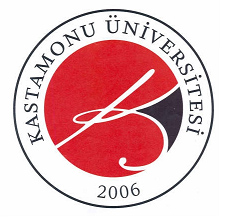 KASTAMONU ÜNİVERSİTESİFEN VE MÜHENDİSLİK BİLİMLERİ BİLİMSEL ARAŞTIRMA VE YAYIN ETİĞİ KURULUTAAHHÜTNAMEARAŞTIRMA PROJESİNİN ADI: ARAŞTIRMA PROJESİNİN ADI: ARAŞTIRMA PROJESİNİN ADI: ARAŞTIRMA PROJESİNİN ADI: ARAŞTIRMA PROJESİNİN ADI: ARAŞTIRMA PROJESİNİN ADI: TÜRÜ:Proje: Tez: Tez: Diğer:Diğer:Sorumlu Araştırmacının Adı Soyadı: Sorumlu Araştırmacının Adı Soyadı: Sorumlu Araştırmacının Adı Soyadı: Sorumlu Araştırmacının Adı Soyadı: Sorumlu Araştırmacının Adı Soyadı: Sorumlu Araştırmacının Adı Soyadı: Adres Adres Adres Telefon (İş/ Cep) Telefon (İş/ Cep) e-Posta1-Yardımcı Araştırmacının Adı Soyadı:1-Yardımcı Araştırmacının Adı Soyadı:1-Yardımcı Araştırmacının Adı Soyadı:1-Yardımcı Araştırmacının Adı Soyadı:1-Yardımcı Araştırmacının Adı Soyadı:1-Yardımcı Araştırmacının Adı Soyadı:AdresAdresAdresTelefon (İş/ Cep)Telefon (İş/ Cep)e-Posta2-Yardımcı Araştırmacının Adı Soyadı:2-Yardımcı Araştırmacının Adı Soyadı:2-Yardımcı Araştırmacının Adı Soyadı:2-Yardımcı Araştırmacının Adı Soyadı:2-Yardımcı Araştırmacının Adı Soyadı:2-Yardımcı Araştırmacının Adı Soyadı:AdresAdresAdresTelefon (İş/ Cep)Telefon (İş/ Cep)e-PostaSorumlu Araştırmacı:(Adı Soyadı, imza)Yardımcı Araştırmacı:       (Adı Soyadı, imza)